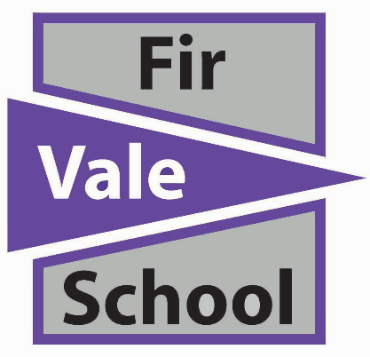 Homework is important to help you make progress.You will complete one choice of activity (written task, creative task or IT task) for each subject.Highlight your choices on this sheet with your tutor. Discuss your homework with your class teacher.Write hand in dates in your notebook or phone – keep yourself organised.Hand in to your class teacher on the dates shown. They will give you feedback on your work.You will receive an R1 when you hand your homework in on time.Prizes will be given out throughout the year by Ms. Hall and Mr. Storey. Homework to be handed in on week starting 20th June 2022.Homework to be handed in on week starting 27th June 2022.Homework to be handed in on week starting 4th July 2022.Homework to be handed in on week starting 11th July 2022.WrittenCreativeITMathsChoose any pair of these fractions:2/3 , 4/5 , 5/6 , 7/8Add them. Subtract them. Multiply them. Divide them.Stretch challenge: Add, Subtract, Multiply and Divide every possible pair of these fractions.Teach a family member how to add, multiply and divide fractions.
This could be something easy like ½ + ¼ , or something complicated like multiplying mixed numbers.Play all 6 levels of challenge on the Fruit Splat Fraction Addition gamewww.sheppardsoftware.com/math/fractions/addition-game/Take a screenshot or phot of your best scoreEthicsInterview 2 or 3 adults, find out what their job is and the qualifications needed.Make a comic strip that shows the steps to take to a dream career.Complete a quiz to find out careers that would be good for you. E.g. https://www.ucas.com/careers/buzz-quizWrittenCreativeITEnglishCreate an A4 revision poster for each of the main poetic devices covered in week 1 of the new poetry lessons. Try and give an example of each technique if you can.Find an old magazine or newspaper. Pick the word LOVE or HATE. Try to create a found poem by cutting out words, pictures or colours that you find in the magazine to create your poem about love or hate!Watch a Mr Bruff video talking about how to study a poem. There are hundreds of Mr Bruff’s videos on YouTube!Dance, Drama, MusicWrite a paragraph describing 3 practise techniques (chunking, slow then fast, different starting points)In our Drama lessons we are celebrating our love of the theatre. Imagine you are performing your piece at The Crucible Theatre Sheffield. Make a poster about your performance to display outside the theatre. How will you encourage people to buy tickets for the show? Complete the Y7 Dance for Camera quiz on Microsoft Teams.WrittenCreativeITScienceComplete the famous scientist factsheetCharles KaoMake a mini lava lamp at home. Take pictures to show how to you have done it and share with your class teacher.Complete the active learn homework set onlinehttps://www.pearsonactivelearn.com/app/HomeUsername : Ask your class teacherPassword : Password1DT and ArtUse these key words to write a paragraph that explains how you designed part of your product in class: specification, analysis and evaluation. Add sketches and notes to explain your paragraph in more detail.Choose any recipe from https://www.bbcgoodfood.com/ to make at home. Send a photograph to jswain@firvale.com.Research the art of Antonio Gaudi. Make a presentation and send it to scroft@firvale.com by email or using Microsoft Teams.WrittenCreativeITHumanities & LanguageWrite a paragraph with facts about a Spanish speaking country/celebrityCreate a poster on 10 reasons why people should visit Sheffield.Make a Powerpoint which includes information on 5 important Victorian intentions.PEWrite out a glossary of all of the key terms/words used in your current sport.Create a storyboard for a skill of your choice in your current sport. This must include the different phases of the technique.Design a leaflet, including information about the rules and playing positions in your current sport.ITWrite down 4 rules you would advise someone to use when adding text to a slide in a presentationYour task is to draw on paper a mind map (spider diagram) showing what is needed to create a presentation about endangered animalsTo help you with your endangered animals presentation use the following link to find out facts about the conservation status for the following endangered animals.